Följande tvättlappar finns att tillgå från 1/3 2024Artnr som utgårBenämning 1Ersätts av artnrBenämning 1Bild på ny produkt59921TVÄTTLAPP 20X26CM RLE/12564329TVÄTTLAPP 20X26CM RLE/150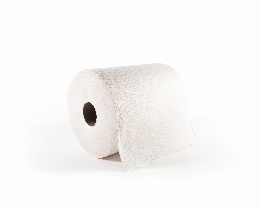 59922TVÄTTLAPP 20X26CM RLE/25064330TVÄTTLAPP 20X26CM RLE/25043769HÅLLARE METALL F TVÄTTLAPP PÅ RULLE64331HÅLLARE PL F TVÄTTLAPP PÅ RULLE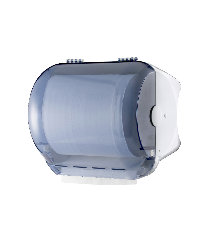 43782TVÄTTLAPP TISSUE 19X25CM 6-LAG- STORPACK43782TVÄTTLAPP TISSUE 19X25CM 6-LAG- STORPACK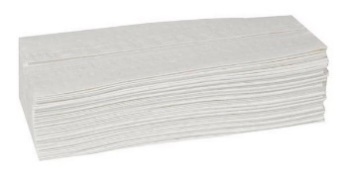 43883TVÄTTLAPP TISSUE 19X25CM 6-LAG43883TVÄTTLAPP TISSUE 19X25CM 6-LAG62368TVÄTTLAPP AIRLAID VIKT 19X30CMTBCHär kommer ett alternativ i dispenserförpackning